О согласии с изменениями в Правила землепользования и застройки городского поселения Безенчук муниципального района Безенчукский Самарской области и направлении их в Собрание представителей городского поселения Безенчук муниципального района Безенчукский Самарской областиРассмотрев доработанные с учетом заключения о результатах публичных слушаний от 28 мая 2018 года изменения в Правила землепользования и застройки городского поселения Безенчук муниципального района Безенчукский Самарской области, руководствуясь частью 16 статьи 31 Градостроительного кодекса Российской Федерации, Администрация городского поселения Безенчук муниципального района Безенчукский Самарской области ПОСТАНОВЛЯЕТ:1. Согласиться с изменениями в Правила землепользования и застройки городского поселения Безенчук муниципального района Безенчукский Самарской области, доработанными с учетом заключения о результатах публичных слушаний от 28 мая 2018 года.2. Направить изменения в Правила землепользования и застройки городского поселения Безенчук муниципального района Безенчукский Самарской области, доработанные с учетом заключения о результатах публичных слушаний от 28 мая 2018 года, на рассмотрение в Собрание представителей городского поселения Безенчук муниципального района Безенчукский Самарской области.3. Настоящее постановление вступает в силу со дня его подписания.Глава городского поселения Безенчук                                                     Н.В.Райская    И.Н.Левин21534АДМИНИСТРАЦИЯГОРОДСКОГО ПОСЕЛЕНИЯ БЕЗЕНЧУКмуниципального района БезенчукскийСамарской области446250,   п. г.т. Безенчукул. Нефтяников, д.12тел.: 2-14-51      факс: 2-14-51АДМИНИСТРАЦИЯГОРОДСКОГО ПОСЕЛЕНИЯ БЕЗЕНЧУКмуниципального района БезенчукскийСамарской области446250,   п. г.т. Безенчукул. Нефтяников, д.12тел.: 2-14-51      факс: 2-14-51E-mail: gp-bezenchukso@yandex.ruE-mail: gp-bezenchukso@yandex.ruПОСТАНОВЛЕНИЕПОСТАНОВЛЕНИЕ        от  28.05.2018 г№ 145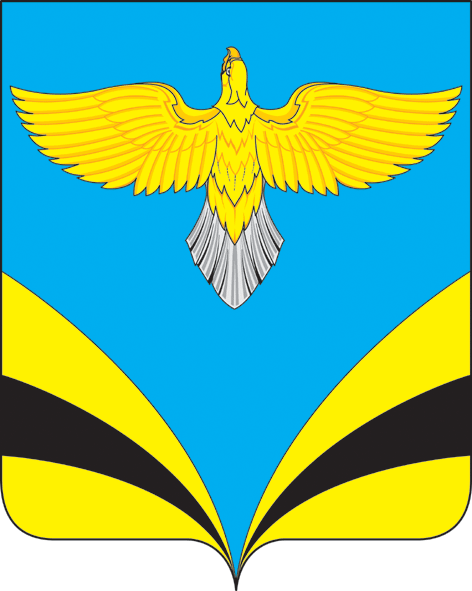 